АДМИНИСТРАЦИЯ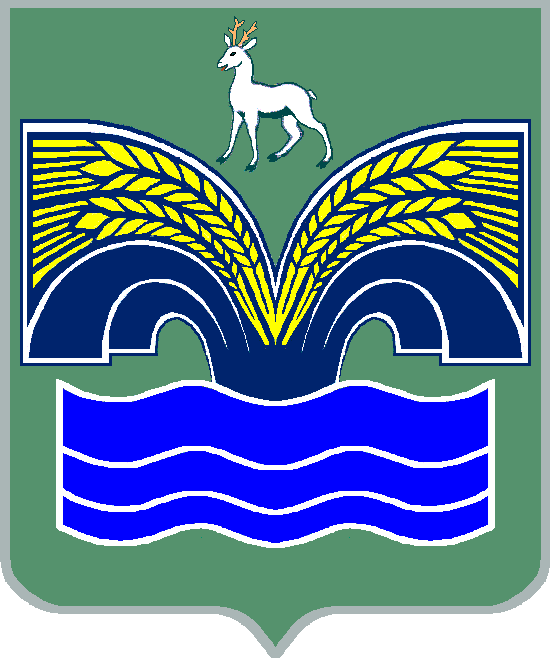 МУНИЦИПАЛЬНОГО РАЙОНА КРАСНОЯРСКИЙСАМАРСКОЙ ОБЛАСТИПОСТАНОВЛЕНИЕот 08.10.2020 № 307Об условиях приватизации муниципального имуществаВ целях реализации прогнозного плана (программы) приватизации муниципального имущества муниципального района Красноярский Самарской области на 2020 год, утвержденного решением Собрания представителей муниципального района Красноярский Самарской области от 27.11.2019             № 49-СП (с изменениями от 29.01.2020 № 3-СП), руководствуясь Федеральным законом от 21.12.2001 № 178-ФЗ «О приватизации государственного  и муниципального имущества», пунктом 3 части 4 статьи 36 Федерального закона от 06.10.2003 № 131-ФЗ «Об общих принципах организации местного самоуправления в Российской Федерации», постановлением Правительства Российской Федерации от 27.08.2012 № 860 «Об организации и проведении продажи государственного или муниципального имущества в электронной форме», пунктом 5 статьи 44 Устава муниципального района Красноярский Самарской области, принятого решением Собрания представителей муниципального района Красноярский Самарской области от 14.05.2015                    № 20-СП, Администрация муниципального района Красноярский Самарской области ПОСТАНОВЛЯЕТ:1. Осуществить приватизацию транспортных средств:ВАЗ-21101, идентификационный номер ХТА21101060913421, 2005 года выпуска, модель, № двигателя 21114, 1437267, кузов (кабина, прицеп) № 0913421, цвет кузова (кабины, прицепа) серебристо-бежевый, паспорт транспортного средства 63 МВ 773538, дата выдачи паспорта 03.12.05 (далее–объект №1);ВАЗ-21103, идентификационный номер ХТА21103040739443, 2004 года выпуска, модель, № двигателя 21112, 1069334, кузов (кабина, прицеп) № 0739443, цвет кузова (кабины, прицепа) светло-серебристый металл, паспорт транспортного средства 63 КТ 390760, дата выдачи паспорта 03.06.04 (далее–объект №2);ВАЗ-21101, идентификационный номер ХТА21101071019686, 2006 года выпуска, модель, № двигателя 21114, 1737727, шасси (рама) № отсутствует, кузов (кабина, прицеп) № 1019686, цвет кузова (кабины, прицепа) средний серо-зеленый мет., паспорт транспортного средства 63 МК 372116, дата выдачи паспорта 25.11.06 (далее–объект №3);ВАЗ-21093, идентификационный номер ХТА21093043589752, 2003 года выпуска, модель, № двигателя 2111, 3721146, кузов (кабина, прицеп) № 3589752, цвет кузова (кабины, прицепа) серебристый ярко-синий, паспорт транспортного средства 63 КР 844976, дата выдачи паспорта 27.10.03 (далее–объект №4);ГАЗ САЗ - 3507, грузовой самосвал, идентификационный номер ХТН350720N1413581, 1992 года выпуска, модель, № двигателя 7952, шасси (рама) 1413581, кузов (кабина, прицеп) № 56300, цвет кузова (кабины, прицепа) голубой, паспорт транспортного средства 63 ОР 979856, дата выдачи паспорта 09.08.2017 (далее–объект №5);ГАЗ САЗ - 33507, самосвал, идентификационный номер отсутствует, 1992 года выпуска, модель, № двигателя 511=025130, шасси (рама) ХТН3307201439563, цвет кузова (кабины, прицепа) голубой, паспорт транспортного средства 63 МА 938767, дата выдачи паспорта 17.01.2007 (далее–объект №6);путем продажи посредством публичного предложения в электронной форме.2. Установить начальную цену:объект №1- в сумме 57 188 (пятьдесят семь тысяч рублей сто восемьдесят восемь) рублей 00 копеек;объект №2- в сумме 41 250 (сорок одна тысяча двести пятьдесят) рублей 00 копеек;объект №3- в сумме 20 000 (двадцать тысяч) рублей 00 копеек; объект №4- в сумме 40 500 (сорок тысяч пятьсот) рублей  00 копеек;объект №5- в сумме 90 250 (девяносто тысяч двести пятьдесят) рублей 00 копеек;объект №6- в сумме 90 250 (девяносто тысяч двести пятьдесят) рублей 00 копеек.3. Определить минимальную цену предложения (цену отсечения) объекта, указанного в пункте 1, при продаже его посредством публичного предложения в размере:объект №1- в сумме 28 594 (двадцать восемь тысяч пятьсот девяносто четыре) рубля 00 копеек;объект №2- в сумме 20 625 (двадцать тысяч шестьсот двадцать пять) рублей 00 копеек;объект №3- в сумме 10 000 (десять тысяч) рублей 00 копеек;объект №4- в сумме 20 250 (двадцать тысяч двести пятьдесят) рублей  00 копеек;объект №5- в сумме 45 125 (сорок пять тысяч сто двадцать пять) рублей 00 копеек;объект №6- в сумме 45 125 (сорок пять тысяч сто двадцать пять) рублей 00 копеек;4. Установить открытую форму подачи предложений о цене имущества.5. Установить форму платежа – безналичный расчет, без рассрочки.6. Аукцион провести в IV квартале 2020 года.7. Разместить настоящее постановление на официальном сайте Российской Федерации в сети «Интернет» для размещения информации о проведении торгов, определенном Правительством Российской Федерации (www.torgi.gov.ru), а также опубликовать настоящее постановление в газете «Красноярский вестник» и на официальном сайте администрации муниципального района Красноярский Самарской области в сети «Интернет».8. Направить настоящее постановление в Комитет по управлению муниципальной собственностью администрации муниципального района Красноярский Самарской области для осуществления продажи указанного в пункте 1 настоящего постановления имущества в установленном законодательством порядке.9. Контроль за выполнением настоящего постановления возложить на врио руководителя Комитета по управлению муниципальной собственностью администрации муниципального района Красноярский Самарской области Кузнецову Н.В.Глава района                                                                                М.В.БелоусовКрестинина 2-19-51